Cyber Virus that took its path with coronavirus “A Disaster Journey of Malicious Malware in the ASEAN CountriesInstitute for Engineering Research and Publication (IFERP) in association with TCIL (Telecommunications consultants India Limited) a prime engineering and consultancy company, wholly owned Government of India Public Sector Enterprise under the administrative control of the Department of Telecommunications(DOT), Ministry of Communications, Government of India organized a webinar on Cyber Virus that took its path with coronavirus “A Disaster Journey of Malicious Malware in the ASEAN Countries , on August 15th, 2020 at 4:30PM (IST) on webinarjam to spread awareness on cybersecurity and cyber hacking. SPEAKER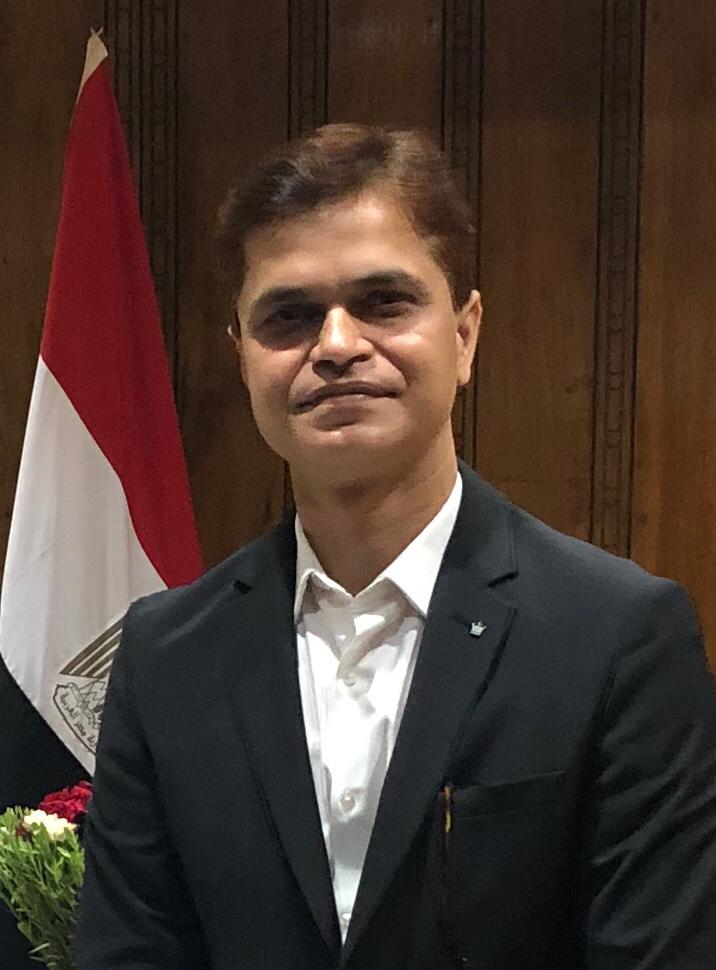 Dr. (Prof) NishaKant Ojha,Adviser-Cyber Security (TCIL), Expert Counter- Terrorism (West Asia & Middle East) Post –Doc, CEH, CISO, CISAThe Keynote Speaker broadly discussed on the following topics,Cyber WarfareCounter TerrorismPrevention, Damage Limitation and Incident ManagementMalware JourneyData Breach and Safe ComputingData Privacy(GDPR)Highlights of the Webinar: E-certificate was provided to all attendees. Free IFERP membership was provided to all attendees with membership certificate. Telecasted Live on YouTube. YouTube Channel Link: https://www.youtube.com/watch?v=olOsdcqq0ZwThe webinar was attended by more than 100 attendees and viewed live by more than 500 subscribers on YouTube